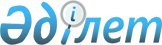 "Об утверждении норм образования и накопления, тарифов на сбор, вывоз и захоронение коммунальных отходов по Байзакскому району"
					
			Утративший силу
			
			
		
					Решение Байзакского районного маслихата Жамбылской области от 22 августа 2017 года № 18-3. Зарегистрировано Департаментом юстиции Жамбылской области 29 августа 2017 года № 3515. Утратило силу решением Байзакского районного маслихата Жамбылской области от 23 октября 2017 года № 19-7
      Сноска. Утратило силу решением Байзакского районного маслихата Жамбылской области от 23.10.2017 № 19-7 (вводится в действие по истечении десяти календарных дней после дня его первого официального опубликования).

      Примечания РЦПИ.

      В тексте документа сохранена пунктуация и орфография оригинала.
      В соответствии с под пунктами 1), 2) статьи 19-1 кодекса Республики Казахстан от 9 января 2007 года "Экологический кодекс Республики Казахстан" и Закона Республики Казахстан от 23 января 2001 года "О местном государственном управлении и самоуправлении в Республике Казахстан" Байзакский районный маслихат РЕШИЛ:
      1. Утвердить нормы образования и накопления, тарифы на сбор, вывоз и захоронение коммунальных отходов согласно приложениям 1, 2, 3, 4.
      2. Контроль за исполнением настоящего решения возложить на постоянную комиссию районного маслихата по вопросам экологии, природных ресурсов, здравоохранения, по делам семьи и женщин, вопросы социальной защиты населения и инвалидов с низким уровнем дохода.
      3. Настоящее решение вступает в силу со дня государственной регистрации в органах юстиции и вводится в действие по истечении десяти календарных дней после дня его первого официального опубликования. Тарифы на сбор, вывоз и захоронение коммунальных отходов на территории Байзакского района:
      Себестоимость сбора и вывоза 1 м3 твердых бытовых отходов – 1059,98 тенге.
      Себестоимость захоронения 1 м3 твердых бытовых отходов– 247,79 тенге. 
      Расчет стоимости услуг на сбор, вывоз и захоронение твердых бытовых отходов на 2017 год (месячный расчетный показатель – 2269 тенге).
      Расчет стоимости услуг на сбор, вывоз и захоронение коммунальных отходов для абонентов-жителей (для физических лиц) благоустроенного сектора. Расчет стоимости услуг на сбор, вывоз и захоронение коммунальных отходов для абонентов-хозяйствующих субъектов. Стоимость услуг на захоронения коммунальных отходов на полигоне на 2017 год.
      Месячный расчетный показатель - 2269 тенге Нормы образования и накопления коммунальных отходов
					© 2012. РГП на ПХВ «Институт законодательства и правовой информации Республики Казахстан» Министерства юстиции Республики Казахстан
				
      Секретарь

      районногомаслихата

Н. Тлепов
Приложение 1 к решению
Байзакского районного маслихата
от 22 августа 2017 года № 18 -3
№
Наименование
тенге
1. Сбор и вывоз твердых бытовых отходов, 1 м3
1. Сбор и вывоз твердых бытовых отходов, 1 м3
1. Сбор и вывоз твердых бытовых отходов, 1 м3
1.1.
Сбор и вывоз 1 м3 твердых бытовых отходов
1059,98
1.2.
Рентабельность, 15%
159,00
1.3.
Тариф, без НДС
1218,98
2. Захоронение твердых бытовых отходов, 1 м3
2. Захоронение твердых бытовых отходов, 1 м3
2. Захоронение твердых бытовых отходов, 1 м3
2.1.
Захоронение 1 м3 твердых бытовых отходов
247,79
2.2.
Рентабельность, 15%
37,17
2.3.
Всего
284,95
2.4.
Плата за эмиссии в окружающую среду с 1м3 твердых бытовых отходов от населения (2269 тенге*0,38*0,2*0,2)
34,49
2.5.
Тариф, без НДС
319,44
3. Тариф на утилизацию и переработку твердых бытовых отходов, 1 м3
3. Тариф на утилизацию и переработку твердых бытовых отходов, 1 м3
0,00
4. Сбор, вывоз и захоронение твердых бытовых отходовна 1 человека в месяц
4. Сбор, вывоз и захоронение твердых бытовых отходовна 1 человека в месяц
4. Сбор, вывоз и захоронение твердых бытовых отходовна 1 человека в месяц
4.1.
Всего, тариф на 1 м3 (стр.1.5.+стр.2.7.+стр.3) тенге
1538,42
4.2.
Тариф на 1 человека в месяц
77Приложение 2 к решению
Байзакского районного маслихата
от 22августа 2017 года № 18-3
№
Наименование
тенге
1. Сбор и вывоз твердых бытовых отходов, 1 м3
1. Сбор и вывоз твердых бытовых отходов, 1 м3
1. Сбор и вывоз твердых бытовых отходов, 1 м3
1.1.
Сбор и вывоз 1 м3 твердых бытовых отходов
1059,98
1.2.
Рентабельность, 15%
159,00
1.3.
Тариф, без НДС
1219
2. Захоронение твердых бытовых отходов, 1 м3
2. Захоронение твердых бытовых отходов, 1 м3
2. Захоронение твердых бытовых отходов, 1 м3
2.1.
Захоронение 1 м3 твердых бытовых отходов
247,79
2.2.
Рентабельность, 15%
37,17
2.3.
Всего
284,95
2.4.
Плата за эмиссии в окружающую среду с 1м3 твердых бытовых отходов (2269 тенге*0,38*0,2)
172,44
2.5.
Тариф, без НДС
457
3. Тариф на утилизацию и переработку твердых бытовых отходов, 1 м3
3. Тариф на утилизацию и переработку твердых бытовых отходов, 1 м3
0,00
4. Сбор, вывоз и захоронение твердых бытовых отходов на 1 м3
4. Сбор, вывоз и захоронение твердых бытовых отходов на 1 м3
4. Сбор, вывоз и захоронение твердых бытовых отходов на 1 м3
4.1.
Всего, тариф на 1 м3 (стр.1.5.+стр.2.7.+стр.3) тенге
1676
4.1.
Тариф на 1 м3
1676Приложение 3 к решению
Байзакского районного маслихата
от 22 августа 2017 года № 18-3
№
Наименование
тенге
тенге
№
Наименование
1 м3
1 тонна
1. Захоронение коммунальных отходов (ТБО) от жителей
1. Захоронение коммунальных отходов (ТБО) от жителей
1. Захоронение коммунальных отходов (ТБО) от жителей
1. Захоронение коммунальных отходов (ТБО) от жителей
1.1.
Захоронение 1 м3 твердых бытовых отходов
247,79
1238,93
1.2.
Рентабельность, 15%
37,17
185,84
1.3.
Всего
284,95
1424,77
1.4.
Плата за эмиссии в окружающую среду с 1м3 твердых бытовых отходов от населения (2269 тенге*0,38* 0,2*0,2)
34,49
1.5.
Плата за эмиссии в окружающую среду с 1 тонны твердых бытовых отходов от населения (2269 тенге *0,38*0,2)
172,44
1.6.
Всего
319,44
1597
1.7.
Итого, тариф на захоронение коммунальных отходов
319
1597
2. Захоронение коммунальных отходов от хозяйствующих субъектов
2. Захоронение коммунальных отходов от хозяйствующих субъектов
2. Захоронение коммунальных отходов от хозяйствующих субъектов
2. Захоронение коммунальных отходов от хозяйствующих субъектов
2.1.
Захоронение 1 м3 твердых бытовых отходов
247,79
1238,93
2.2.
Рентабельность, 15%
37,17
185,84
2.3.
Всего
284,95
1424,77
2.4.
Плата за эмиссии в окружающую среду с 1м3 твердых бытовых отходов от населения (2269 тенге*0,38*0,2)
172,44
2.5.
Плата за эмиссии в окружающую среду с 1 тонны твердых бытовых отходов от населения (2269 тенге *0,38)
862,22
2.6.
Всего
457
2287
2.7.
Итого, тариф на захоронение коммунальных отходов
457
2287Приложение 4 к решению
Байзакского районного маслихата
от 22 августа 2017 года № 18-3
№
Объект накопления коммунальных отходов
Расчетная единица
Годовая норма, куб. метр на 1 расчетную единицу
1
Домовладения благоустроенные
1 житель
0,60
1
Домовладения неблагоустроенные
1 житель
0,63
2
Детские сады, ясли
1 место
0,27
3
Учреждения, организации, офисы, конторы, сбербанки, отделения связи
1 сотрудник
0,72
4
Поликлиники
1 посещение
0,0005
5
Больницы, санатории, прочие лечебно-профилактические учреждения
1 койко-место
0,92
6
Школы и другие учебные заведения
1 учащийся
0,10
7
Рестораны, кафе, учреждения общественного питания
1 посадочное место
0,50
8
Театры, кинотеатры, концертные залы, ночные клубы, казино, залы игровых автоматов
1 посадочное место
0,17
9
Музеи, выставки
1 м2 общей площади
0,05
10
Стадионы, спортивные площадки
1 место по проекту
0,03
11
Спортивные, танцевальные и игровые залы
1 м2 общей площади
0,07
12
Продовольственные магазины
1 м2 торговой площади
0,35
13
Торговля с машин
1 м2 торговое место
0,23
14
Промтоварные магазины, супермаркеты
1 м2 торговой площади
0,09
15
Рынки, торговые павильоны, киоски, лотки
1 м2 торговой площади
0,20
16
Аптеки
1 м2 торговой площади
0,18
17
Автостоянки, автомойки, АЗС, гаражи
1 машино-место
1,17
18
Автомастерские
1 работник
0,98
19
Парикмахерские, косметические салоны
1 рабочее место
1,21
20
Прачечные, химчистки, ремонт бытовой техники, швейные ателье
1 м2 общей площади
0,18
21
Мастерские ювелирные, по ремонту обуви, часов
1 м2 общей площади
0,20
22
Мелкий ремонт и услуги (изготовление ключей и т.д.)
1 рабочее место
0,16
23
Бани, сауны
1 м2 общей площади
0,07
24
Юридические, организующие массовые мероприятия на территории города
1000 участников
0,03